…………………………………………Miejscowość , data 	Ja, ……………………………. oświadczam, że:zapoznałem się z Regulaminami Światowej oraz Europejskiej Federacji Badmintona 
w zakresie zasad uczestnictwa w rywalizacji międzynarodowej; jestem świadom konsekwencji ewentualnych wycofań zawodników z turniejów sankcjonowanych przez BE oraz BWF; zobowiązuję się do pokrycia niezwłocznie  wszystkich kosztów związanych 
z uczestnictwem w turnieju i ewentualnymi karami ………………………………………………                                                                              Pieczątka klubu/ zawodnika i podpis 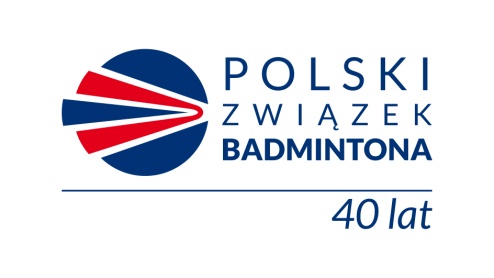 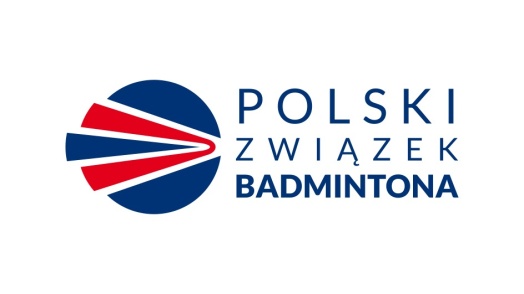 